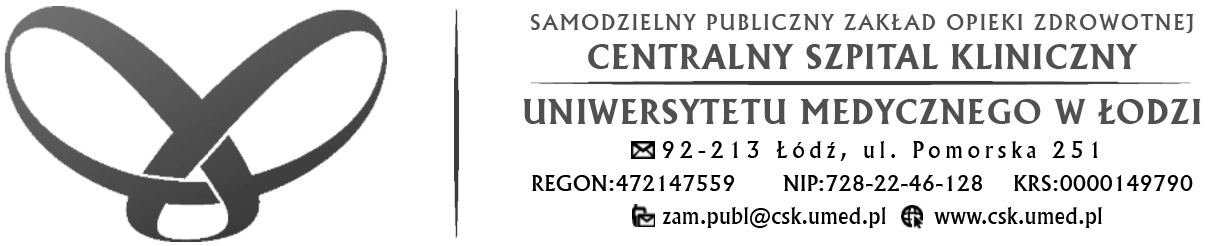 Ogłoszenie nr 760372-N-2020 z dnia 01.12.2020 r. Samodzielny Publiczny Zakład Opieki Zdrowotnej Centralny Szpital Kliniczny Uniwersytetu Medycznego w Łodzi: Dostawa gazów medycznych dla Centralnego Szpitala Klinicznego Uniwersytetu Medycznego w Łodzi przy ul. Pomorskiej 251. 
OGŁOSZENIE O ZAMÓWIENIU - Dostawy Zamieszczanie ogłoszenia: Zamieszczanie obowiązkowe Ogłoszenie dotyczy: Zamówienia publicznego Zamówienie dotyczy projektu lub programu współfinansowanego ze środków Unii Europejskiej Nie 
Nazwa projektu lub programu 
O zamówienie mogą ubiegać się wyłącznie zakłady pracy chronionej oraz wykonawcy, których działalność, lub działalność ich wyodrębnionych organizacyjnie jednostek, które będą realizowały zamówienie, obejmuje społeczną i zawodową integrację osób będących członkami grup społecznie marginalizowanych Nie 
Należy podać minimalny procentowy wskaźnik zatrudnienia osób należących do jednej lub więcej kategorii, o których mowa w art. 22 ust. 2 ustawy Pzp, nie mniejszy niż 30%, osób zatrudnionych przez zakłady pracy chronionej lub wykonawców albo ich jednostki (w %) 
SEKCJA I: ZAMAWIAJĄCY Postępowanie przeprowadza centralny zamawiający Nie Postępowanie przeprowadza podmiot, któremu zamawiający powierzył/powierzyli przeprowadzenie postępowania Nie Informacje na temat podmiotu któremu zamawiający powierzył/powierzyli prowadzenie postępowania: 
Postępowanie jest przeprowadzane wspólnie przez zamawiających Nie 
Jeżeli tak, należy wymienić zamawiających, którzy wspólnie przeprowadzają postępowanie oraz podać adresy ich siedzib, krajowe numery identyfikacyjne oraz osoby do kontaktów wraz z danymi do kontaktów: 

Postępowanie jest przeprowadzane wspólnie z zamawiającymi z innych państw członkowskich Unii Europejskiej Nie W przypadku przeprowadzania postępowania wspólnie z zamawiającymi z innych państw członkowskich Unii Europejskiej – mające zastosowanie krajowe prawo zamówień publicznych: 
Informacje dodatkowe: I. 1) NAZWA I ADRES: Samodzielny Publiczny Zakład Opieki Zdrowotnej Centralny Szpital Kliniczny Uniwersytetu Medycznego w Łodzi, krajowy numer identyfikacyjny 47214755900000, ul. ul. Pomorska  251 , 92-213  Łódź, woj. łódzkie, państwo Polska, tel. 42 675 75 00, e-mail zam.publ@csk.umed.pl, faks 42 678 92 68. 
Adres strony internetowej (URL): www.csk.umed.pl 
Adres profilu nabywcy: www.csk.umed.pl 
Adres strony internetowej pod którym można uzyskać dostęp do narzędzi i urządzeń lub formatów plików, które nie są ogólnie dostępne I. 2) RODZAJ ZAMAWIAJĄCEGO: Inny (proszę określić): 
SP ZOZ I.3) WSPÓLNE UDZIELANIE ZAMÓWIENIA (jeżeli dotyczy): Podział obowiązków między zamawiającymi w przypadku wspólnego przeprowadzania postępowania, w tym w przypadku wspólnego przeprowadzania postępowania z zamawiającymi z innych państw członkowskich Unii Europejskiej (który z zamawiających jest odpowiedzialny za przeprowadzenie postępowania, czy i w jakim zakresie za przeprowadzenie postępowania odpowiadają pozostali zamawiający, czy zamówienie będzie udzielane przez każdego z zamawiających indywidualnie, czy zamówienie zostanie udzielone w imieniu i na rzecz pozostałych zamawiających): 
I.4) KOMUNIKACJA: 
Nieograniczony, pełny i bezpośredni dostęp do dokumentów z postępowania można uzyskać pod adresem (URL) Tak 
www.csk.umed.pl 
Adres strony internetowej, na której zamieszczona będzie specyfikacja istotnych warunków zamówienia Tak 
www.csk.umed.pl 
Dostęp do dokumentów z postępowania jest ograniczony - więcej informacji można uzyskać pod adresem Nie 

Oferty lub wnioski o dopuszczenie do udziału w postępowaniu należy przesyłać: 
Elektronicznie Nie 
adres 
Dopuszczone jest przesłanie ofert lub wniosków o dopuszczenie do udziału w postępowaniu w inny sposób: 
Nie 
Inny sposób: 

Wymagane jest przesłanie ofert lub wniosków o dopuszczenie do udziału w postępowaniu w inny sposób: 
Tak 
Inny sposób: 
pisemnie 
Adres: 
j.w 
Komunikacja elektroniczna wymaga korzystania z narzędzi i urządzeń lub formatów plików, które nie są ogólnie dostępne Nie 
Nieograniczony, pełny, bezpośredni i bezpłatny dostęp do tych narzędzi można uzyskać pod adresem: (URL) 
SEKCJA II: PRZEDMIOT ZAMÓWIENIA 
II.1) Nazwa nadana zamówieniu przez zamawiającego: Dostawa gazów medycznych dla Centralnego Szpitala Klinicznego Uniwersytetu Medycznego w Łodzi przy ul. Pomorskiej 251. 
Numer referencyjny: ZP/75/2020 
Przed wszczęciem postępowania o udzielenie zamówienia przeprowadzono dialog techniczny Nie 
II.2) Rodzaj zamówienia: Dostawy 
II.3) Informacja o możliwości składania ofert częściowych 
Zamówienie podzielone jest na części: Tak 
Oferty lub wnioski o dopuszczenie do udziału w postępowaniu można składać w odniesieniu do: 
wszystkich części Zamawiający zastrzega sobie prawo do udzielenia łącznie następujących części lub grup części: 

Maksymalna liczba części zamówienia, na które może zostać udzielone zamówienie jednemu wykonawcy: 



II.4) Krótki opis przedmiotu zamówienia (wielkość, zakres, rodzaj i ilość dostaw, usług lub robót budowlanych lub określenie zapotrzebowania i wymagań ) a w przypadku partnerstwa innowacyjnego - określenie zapotrzebowania na innowacyjny produkt, usługę lub roboty budowlane: Przedmiotem zamówienia jest dostawa gazów medycznych wraz z dzierżawą zbiornika i butli dla Centralnego Szpitala Klinicznego Uniwersytetu Medycznego w Łodzi, zgodnie z asortymentem i ilościami określonymi w Formularzu asortymentowo-cenowym stanowiącym załącznik nr 2 do SIWZ. Szczegółowy opis i zakres przedmiotu zamówienia określają załączniki do Specyfikacji Istotnych Warunków Zamówienia (SIWZ). Zamówienie obejmuje 3 pakiety: w każdym pakiecie 2 części: - I. Dzierżawa butli i elementów instalacji medycznych będących własnością dostawcy, - II. Dostawa gazów medycznych. Miejsce wykonania zamówienia: a) Uniwersyteckie Centrum Pediatrii im. Marii Konopnickiej zlokalizowany przy ul. Pankiewicza 16 (dawniej ul. Sporna 36/50) b) Szpital zlokalizowany przy ul. Pomorskiej 251, c) Szpital zlokalizowany przy ul. Czechosłowackiej 8/10. d) Szpital zlokalizowany przy ul. Sterlinga 13. 

II.5) Główny kod CPV: 24111500-0 
Dodatkowe kody CPV: 

II.6) Całkowita wartość zamówienia (jeżeli zamawiający podaje informacje o wartości zamówienia): 
Wartość bez VAT: 
Waluta: 
(w przypadku umów ramowych lub dynamicznego systemu zakupów – szacunkowa całkowita maksymalna wartość w całym okresie obowiązywania umowy ramowej lub dynamicznego systemu zakupów) 
II.7) Czy przewiduje się udzielenie zamówień, o których mowa w art. 67 ust. 1 pkt 6 i 7 lub w art. 134 ust. 6 pkt 3 ustawy Pzp: Tak 
Określenie przedmiotu, wielkości lub zakresu oraz warunków na jakich zostaną udzielone zamówienia, o których mowa w art. 67 ust. 1 pkt 6 lub w art. 134 ust. 6 pkt 3 ustawy Pzp: Określenie przedmiotu, wielkości lub zakresu oraz warunków na jakich zostaną udzielone zamówienia, o których mowa w art. 67 ust. 1 pkt 6 lub w art. 134 ust. 6 pkt 3 ustawy Pzp: Zamawiający przewiduje udzielenie zamówienia zg. z art. 67 ust. 1 pkt. 7 w wysokości do 20% wartości zamówienia, w przypadku udzielenia, w okresie 3 lat od dnia udzielenia zamówienia podstawowego, dotychczasowemu wykonawcy dostaw, zamówienia na dodatkowe dostawy albo zwiększenia bieżących dostaw. Takie zamówienie było przewidziane w ogłoszeniu o zamówieniu dla zamówienia podstawowego i jest zgodne z jego przedmiotem oraz całkowita wartość tego zamówienia została uwzględniona przy obliczaniu jego wartości. Określenie przedmiotu – przedmiot tych zamówień wykracza poza wielkość przedmiotu zamówienia zawarte w SIWZ na zamówienie podstawowe. Polegać będzie na powtórzeniu dostaw o tożsamych właściwościach technicznych, jeżeli zmiana wykonawcy zobowiązywałaby zamawiającego do nabywania materiałów o innych właściwościach technicznych, co powodowałoby niekompatybilność techniczną lub nieproporcjonalnie duże trudności techniczne w użytkowaniu i utrzymaniu tych produktów. Oraz warunków na jakich zostaną udzielone zamówienia: Poprzez wykorzystanie danych (cen jednostkowych produktów względem produktu o określonych gabarytach) będących podstawą do wyliczenia ceny oferty wykonawcy zamówienia podstawowego. Wysokość wynagrodzenia zostanie ustalona poprzez analogię w odniesieniu do wynagrodzenia zamówienia produktu podstawowego. 
II.8) Okres, w którym realizowane będzie zamówienie lub okres, na który została zawarta umowa ramowa lub okres, na który został ustanowiony dynamiczny system zakupów: 
miesiącach:  12   lub dniach: 
lub 
data rozpoczęcia:   lub zakończenia: 

II.9) Informacje dodatkowe: SEKCJA III: INFORMACJE O CHARAKTERZE PRAWNYM, EKONOMICZNYM, FINANSOWYM I TECHNICZNYM III.1) WARUNKI UDZIAŁU W POSTĘPOWANIU III.1.1) Kompetencje lub uprawnienia do prowadzenia określonej działalności zawodowej, o ile wynika to z odrębnych przepisów 
Określenie warunków: Zezwolenie na wytwarzanie produktu leczniczego dla wytwórcy, a w przypadku dystrybucji gazów medycznych zezwolenie na prowadzenie hurtowni farmaceutycznej wydane przez Głównego Inspektora Farmaceutycznego na podstawie art. 74 ust.1 i 2 ustawy z dnia 6 września 2001 r. – Prawo farmaceutyczne / Dz. U. z 2017 r. poz. 2211- tekst jednolity/ dla dystrybutora. – załącznik nr 9; 
Informacje dodatkowe 
III.1.2) Sytuacja finansowa lub ekonomiczna 
Określenie warunków: Zamawiający uzna wymóg dot. załącznika nr 10 za spełniony, jeśli Wykonawca przedstawi, iż jest ubezpieczony od odpowiedzialności cywilnej w zakresie prowadzonej działalności związanej z przedmiotem zamówienia na kwotę minimum 80 000,00 zł. (osiemdziesiąt tysięcy złotych) – dla każdego z pakietów. Dla 3 pakietów minimum 240.000, 00 zł. 
Informacje dodatkowe 
III.1.3) Zdolność techniczna lub zawodowa 
Określenie warunków: - nie dotyczy. 
Zamawiający wymaga od wykonawców wskazania w ofercie lub we wniosku o dopuszczenie do udziału w postępowaniu imion i nazwisk osób wykonujących czynności przy realizacji zamówienia wraz z informacją o kwalifikacjach zawodowych lub doświadczeniu tych osób: 
Informacje dodatkowe: III.2) PODSTAWY WYKLUCZENIA III.2.1) Podstawy wykluczenia określone w art. 24 ust. 1 ustawy Pzp 
III.2.2) Zamawiający przewiduje wykluczenie wykonawcy na podstawie art. 24 ust. 5 ustawy Pzp Tak Zamawiający przewiduje następujące fakultatywne podstawy wykluczenia: Tak (podstawa wykluczenia określona w art. 24 ust. 5 pkt 1 ustawy Pzp) 
Tak (podstawa wykluczenia określona w art. 24 ust. 5 pkt 2 ustawy Pzp) 
Tak (podstawa wykluczenia określona w art. 24 ust. 5 pkt 3 ustawy Pzp) 
Tak (podstawa wykluczenia określona w art. 24 ust. 5 pkt 4 ustawy Pzp) 
Tak (podstawa wykluczenia określona w art. 24 ust. 5 pkt 5 ustawy Pzp) 
Tak (podstawa wykluczenia określona w art. 24 ust. 5 pkt 6 ustawy Pzp) 
Tak (podstawa wykluczenia określona w art. 24 ust. 5 pkt 7 ustawy Pzp) 
Tak (podstawa wykluczenia określona w art. 24 ust. 5 pkt 8 ustawy Pzp) III.3) WYKAZ OŚWIADCZEŃ SKŁADANYCH PRZEZ WYKONAWCĘ W CELU WSTĘPNEGO POTWIERDZENIA, ŻE NIE PODLEGA ON WYKLUCZENIU ORAZ SPEŁNIA WARUNKI UDZIAŁU W POSTĘPOWANIU ORAZ SPEŁNIA KRYTERIA SELEKCJI Oświadczenie o niepodleganiu wykluczeniu oraz spełnianiu warunków udziału w postępowaniu 
Tak 
Oświadczenie o spełnianiu kryteriów selekcji 
Nie III.4) WYKAZ OŚWIADCZEŃ LUB DOKUMENTÓW , SKŁADANYCH PRZEZ WYKONAWCĘ W POSTĘPOWANIU NA WEZWANIE ZAMAWIAJACEGO W CELU POTWIERDZENIA OKOLICZNOŚCI, O KTÓRYCH MOWA W ART. 25 UST. 1 PKT 3 USTAWY PZP: 11. Oświadczenia Wykonawcy o braku wydania wobec niego prawomocnego wyroku sądu lub ostatecznej decyzji administracyjnej o zaleganiu z uiszczaniem podatków, opłat lub składek na ubezpieczenia społeczne lub zdrowotne albo w przypadku wydania takiego wyroku lub decyzji dokumentów potwierdzających dokonanie płatności tych należności wraz z ewentualnymi odsetkami lub grzywnami lub zawarcie wiążącego porozumienia w sprawie spłat tych należności; Oświadczenia Wykonawcy o braku orzeczenia wobec niego tytułem środka zapobiegawczego zakazu ubiegania się o zamówienia publiczne; -załączniki 11; 12. Zaświadczenia właściwego naczelnika urzędu skarbowego potwierdzającego, że wykonawca nie zalega z opłacaniem podatków, wystawionego nie wcześniej niż 3 miesiące przed upływem terminu składania ofert albo wniosków o dopuszczenie do udziału w postępowaniu, lub innego dokumentu potwierdzającego, że wykonawca zawarł porozumienie z właściwym organem podatkowym w sprawie spłat tych należności wraz z ewentualnymi odsetkami lub grzywnami, w szczególności uzyskał przewidziane prawem zwolnienie, odroczenie lub rozłożenie na raty zaległych płatności lub wstrzymanie w całości wykonania decyzji właściwego organu; - załączniki 12; 13. Zaświadczenia właściwej terenowej jednostki organizacyjnej Zakładu Ubezpieczeń Społecznych lub Kasy Rolniczego Ubezpieczenia Społecznego albo innego dokumentu potwierdzającego, że wykonawca nie zalega z opłacaniem składek na ubezpieczenia społeczne lub zdrowotne, wystawionego nie wcześniej niż 3 miesiące przed upływem terminu składania ofert albo wniosków o dopuszczenie do udziału w postępowaniu, lub innego dokumentu potwierdzającego, że wykonawca zawarł porozumienie z właściwym organem w sprawie spłat tych należności wraz z ewentualnymi odsetkami lub grzywnami, w szczególności uzyskał przewidziane prawem zwolnienie, odroczenie lub rozłożenie na raty zaległych płatności lub wstrzymanie w całości wykonania decyzji właściwego organu; - załączniki 13; III.5) WYKAZ OŚWIADCZEŃ LUB DOKUMENTÓW SKŁADANYCH PRZEZ WYKONAWCĘ W POSTĘPOWANIU NA WEZWANIE ZAMAWIAJACEGO W CELU POTWIERDZENIA OKOLICZNOŚCI, O KTÓRYCH MOWA W ART. 25 UST. 1 PKT 1 USTAWY PZP III.5.1) W ZAKRESIE SPEŁNIANIA WARUNKÓW UDZIAŁU W POSTĘPOWANIU: 
Zezwolenie na wytwarzanie produktu leczniczego - załącznik nr 9. Potwierdzających, że wykonawca jest ubezpieczony od odpowiedzialności cywilnej w zakresie prowadzonej działalności związanej z przedmiotem zamówienia na sumę gwarancyjną określoną przez zamawiającego. – załącznik nr 10; 
III.5.2) W ZAKRESIE KRYTERIÓW SELEKCJI: 
III.6) WYKAZ OŚWIADCZEŃ LUB DOKUMENTÓW SKŁADANYCH PRZEZ WYKONAWCĘ W POSTĘPOWANIU NA WEZWANIE ZAMAWIAJACEGO W CELU POTWIERDZENIA OKOLICZNOŚCI, O KTÓRYCH MOWA W ART. 25 UST. 1 PKT 2 USTAWY PZP Oświadczenie (Załącznik nr 15) potwierdzające, że oferowany przedmiot zamówienia jest dopuszczony do obrotu na rynek polski oraz, że spełnia wymagania określone przez Zamawiającego w Specyfikacji Istotnych Warunków Zamówienia, a także zgodny jest z: - ustawą z dnia 6 września 2001 roku Prawo Farmaceutyczne / Dz. U. z 2017 r. poz. 2211- tekst jednolity/ - ustawą z dnia 20 maja 2010 r. o wyrobach medycznych (Dz. U. z 2015 r. poz. 876 – tekst jednolity z późn. zm.) i sposobem klasyfikowania na podstawie Rozporządzenia Ministra Zdrowia z dnia 5 listopada 2010 r. w sprawie sposobu klasyfikowania wyrobów medycznych (Dz. U. 2010 Nr 215 poz. 1416). Świadectwo rejestracji aktualne na dzień składania ofert i/lub pozwolenie na dopuszczenie do obrotu produktu leczniczego na terenie Unii Europejskiej wydane przez Radę Unii Europejskiej lub Komisję Europejską - dotyczy tlenu medycznego i podtlenku azotu. -załączniki nr 16 Deklaracja zgodności i Certyfikat zgodności wyrobu wydany przez jednostkę notyfikowaną, jeżeli przedmiot zamówienia został zaliczony do wyrobów, o których mowa w art.29 ust.5 Ustawy z dnia 20 maja 2010 r. o wyrobach medycznych (Dz.U. 2015, poz. 876 – tekst jednolity) - dotyczy dwutlenku węgla medycznego ; -załączniki nr 17 Aktualne karty charakterystyki - dotyczy wszystkich gazów medycznych; -załączniki nr 18 Aktualny na dzień składania ofert dokument potwierdzający spełnianie normy na zapewnienie zgodności i jakości dostarczanego gazu wskazanej w SIWZ w opisie przedmiotu zamówienia – dotyczy tlenu medycznego; -załączniki nr 19 Folder lub inne materiały promocyjne producenta lub autoryzowanego przedstawiciela – dotyczy butli z zaworem zintegrowanym; -załączniki nr 20 Dokument potwierdzający możliwość stosowania butli aluminiowych w pomieszczeniach pracowni MRI – dotyczy butli z zaworem zintegrowanym -załączniki nr 21 Dokument potwierdzający brak BPA w oferowanym zaworze dozującym do podawania mieszaniny gazów– dotyczy ( mieszanka O2 50% N2O 50% ) -załączniki nr 22 Udokumentowany system zarządzania jakością producenta na zgodność z normami międzynarodowymi – pakiet nr 3. Załączyć do oferty kopię certyfikatu -załączniki nr 23 III.7) INNE DOKUMENTY NIE WYMIENIONE W pkt III.3) - III.6) 1. „FORMULARZ OFERTOWY” - załącznik nr 1. 2. „„FORMULARZ ASORTYMENTOWO-CENOWY” – Załącznik nr 2 do SIWZ. 3. Oświadczenie Wykonawcy, składane na podstawie art. 25a ust. 1 ustawy z dnia 29 stycznia 2004 r. Prawo zamówień publicznych dotyczące spełniania warunków udziału w postępowaniu w art. 22 ust. 1b Ustawy - załącznik nr 3; 4. Oświadczenie Wykonawcy, składane na podstawie art. 25a ust. 1 ustawy z dnia 29 stycznia 2004 r. Prawo zamówień publicznych (dalej jako: ustawa Pzp) dotyczące przesłanek wykluczenia z postępowania art. 24 ust. 1 i 5Ustawy - załącznik nr 4; 5. Zobowiązanie innych podmiotów do oddania do dyspozycji Wykonawcy niezbędnych zasobów na potrzeby realizacji zamówienia (w przypadku poleganiu na zasobach innych podmiotów)– załącznik nr 5 6. Potwierdzenie wniesienia wadium - załącznik nr 6 (nie dotyczy). 7. Ewentualne pełnomocnictwa osób podpisujących ofertę w imieniu Wykonawcy udzielone przez Wykonawcę (imienne upoważnienie do reprezentowania Wykonawcy w niniejszym zamówieniu, jeżeli osoba podpisująca nie została wskazana do reprezentacji we właściwym rejestrze lub ewidencji działalności gospodarczej, również w przypadku wykonawców składających ofertę wspólnie) - załącznik nr 7. 8. Oświadczenie wykonawcy o przynależności albo braku przynależności do tej samej grupy kapitałowej o której mowa w art. 24 ust. 1 pkt. 23 ustawy Pzp tj. w rozumieniu ustawy z dnia 16 lutego 2007 r. o ochronie konkurencji i konsumentów (Dz.U. nr 2015, poz. 184 z późn. zm.) w przypadku przynależności do tej samej grupy kapitałowej wykonawca może złożyć wraz z oświadczeniem dokumenty bądź informacje potwierdzające, że powiązania z innym wykonawcą nie prowadzą do zakłócenia konkurencji w postępowaniu.– załącznik nr 8; 14.Odpisu z właściwego rejestru lub z centralnej ewidencji i informacji o działalności gospodarczej, jeżeli odrębne przepisy wymagają wpisu do rejestru lub ewidencji, w celu potwierdzenia braku podstaw wykluczenia na podstawie art. 24 ust. 5 pkt 1 ustawy; – załącznik nr 14; SEKCJA IV: PROCEDURA IV.1) OPIS 
IV.1.1) Tryb udzielenia zamówienia: Przetarg nieograniczony 
IV.1.2) Zamawiający żąda wniesienia wadium: Nie 
Informacja na temat wadium 
Zamawiający nie wymaga wniesienia wadium. 
IV.1.3) Przewiduje się udzielenie zaliczek na poczet wykonania zamówienia: Nie 
Należy podać informacje na temat udzielania zaliczek: 

IV.1.4) Wymaga się złożenia ofert w postaci katalogów elektronicznych lub dołączenia do ofert katalogów elektronicznych: Nie 
Dopuszcza się złożenie ofert w postaci katalogów elektronicznych lub dołączenia do ofert katalogów elektronicznych: 
Nie 
Informacje dodatkowe: 

IV.1.5.) Wymaga się złożenia oferty wariantowej: Nie 
Dopuszcza się złożenie oferty wariantowej 

Złożenie oferty wariantowej dopuszcza się tylko z jednoczesnym złożeniem oferty zasadniczej: 

IV.1.6) Przewidywana liczba wykonawców, którzy zostaną zaproszeni do udziału w postępowaniu 
(przetarg ograniczony, negocjacje z ogłoszeniem, dialog konkurencyjny, partnerstwo innowacyjne) Liczba wykonawców   
Przewidywana minimalna liczba wykonawców 
Maksymalna liczba wykonawców   
Kryteria selekcji wykonawców: 

IV.1.7) Informacje na temat umowy ramowej lub dynamicznego systemu zakupów: Umowa ramowa będzie zawarta: 

Czy przewiduje się ograniczenie liczby uczestników umowy ramowej: 

Przewidziana maksymalna liczba uczestników umowy ramowej: 

Informacje dodatkowe: 

Zamówienie obejmuje ustanowienie dynamicznego systemu zakupów: 

Adres strony internetowej, na której będą zamieszczone dodatkowe informacje dotyczące dynamicznego systemu zakupów: 

Informacje dodatkowe: 

W ramach umowy ramowej/dynamicznego systemu zakupów dopuszcza się złożenie ofert w formie katalogów elektronicznych: 

Przewiduje się pobranie ze złożonych katalogów elektronicznych informacji potrzebnych do sporządzenia ofert w ramach umowy ramowej/dynamicznego systemu zakupów: 

IV.1.8) Aukcja elektroniczna 
Przewidziane jest przeprowadzenie aukcji elektronicznej (przetarg nieograniczony, przetarg ograniczony, negocjacje z ogłoszeniem) Nie 
Należy podać adres strony internetowej, na której aukcja będzie prowadzona: 

Należy wskazać elementy, których wartości będą przedmiotem aukcji elektronicznej: 
Przewiduje się ograniczenia co do przedstawionych wartości, wynikające z opisu przedmiotu zamówienia: 

Należy podać, które informacje zostaną udostępnione wykonawcom w trakcie aukcji elektronicznej oraz jaki będzie termin ich udostępnienia: 
Informacje dotyczące przebiegu aukcji elektronicznej: 
Jaki jest przewidziany sposób postępowania w toku aukcji elektronicznej i jakie będą warunki, na jakich wykonawcy będą mogli licytować (minimalne wysokości postąpień): 
Informacje dotyczące wykorzystywanego sprzętu elektronicznego, rozwiązań i specyfikacji technicznych w zakresie połączeń: 
Wymagania dotyczące rejestracji i identyfikacji wykonawców w aukcji elektronicznej: 
Informacje o liczbie etapów aukcji elektronicznej i czasie ich trwania: 
Czas trwania: 

Czy wykonawcy, którzy nie złożyli nowych postąpień, zostaną zakwalifikowani do następnego etapu: 
Warunki zamknięcia aukcji elektronicznej: 

IV.2) KRYTERIA OCENY OFERT 
IV.2.1) Kryteria oceny ofert: 
IV.2.2) Kryteria 
IV.2.3) Zastosowanie procedury, o której mowa w art. 24aa ust. 1 ustawy Pzp (przetarg nieograniczony) 
Tak 
IV.3) Negocjacje z ogłoszeniem, dialog konkurencyjny, partnerstwo innowacyjne 
IV.3.1) Informacje na temat negocjacji z ogłoszeniem 
Minimalne wymagania, które muszą spełniać wszystkie oferty: 

Przewidziane jest zastrzeżenie prawa do udzielenia zamówienia na podstawie ofert wstępnych bez przeprowadzenia negocjacji 
Przewidziany jest podział negocjacji na etapy w celu ograniczenia liczby ofert: 
Należy podać informacje na temat etapów negocjacji (w tym liczbę etapów): 

Informacje dodatkowe 


IV.3.2) Informacje na temat dialogu konkurencyjnego 
Opis potrzeb i wymagań zamawiającego lub informacja o sposobie uzyskania tego opisu: 

Informacja o wysokości nagród dla wykonawców, którzy podczas dialogu konkurencyjnego przedstawili rozwiązania stanowiące podstawę do składania ofert, jeżeli zamawiający przewiduje nagrody: 

Wstępny harmonogram postępowania: 

Podział dialogu na etapy w celu ograniczenia liczby rozwiązań: 
Należy podać informacje na temat etapów dialogu: 


Informacje dodatkowe: 

IV.3.3) Informacje na temat partnerstwa innowacyjnego 
Elementy opisu przedmiotu zamówienia definiujące minimalne wymagania, którym muszą odpowiadać wszystkie oferty: 

Podział negocjacji na etapy w celu ograniczeniu liczby ofert podlegających negocjacjom poprzez zastosowanie kryteriów oceny ofert wskazanych w specyfikacji istotnych warunków zamówienia: 

Informacje dodatkowe: 

IV.4) Licytacja elektroniczna 
Adres strony internetowej, na której będzie prowadzona licytacja elektroniczna: Adres strony internetowej, na której jest dostępny opis przedmiotu zamówienia w licytacji elektronicznej: Wymagania dotyczące rejestracji i identyfikacji wykonawców w licytacji elektronicznej, w tym wymagania techniczne urządzeń informatycznych: Sposób postępowania w toku licytacji elektronicznej, w tym określenie minimalnych wysokości postąpień: Informacje o liczbie etapów licytacji elektronicznej i czasie ich trwania: Czas trwania: 

Wykonawcy, którzy nie złożyli nowych postąpień, zostaną zakwalifikowani do następnego etapu: Termin składania wniosków o dopuszczenie do udziału w licytacji elektronicznej: 
Data: godzina: 
Termin otwarcia licytacji elektronicznej: Termin i warunki zamknięcia licytacji elektronicznej: 
Istotne dla stron postanowienia, które zostaną wprowadzone do treści zawieranej umowy w sprawie zamówienia publicznego, albo ogólne warunki umowy, albo wzór umowy: 
Wymagania dotyczące zabezpieczenia należytego wykonania umowy: 
Informacje dodatkowe: IV.5) ZMIANA UMOWY 
Przewiduje się istotne zmiany postanowień zawartej umowy w stosunku do treści oferty, na podstawie której dokonano wyboru wykonawcy: Tak 
Należy wskazać zakres, charakter zmian oraz warunki wprowadzenia zmian: 
4. Zamawiający zgodnie z art. 144 ust. 1 pkt. 1 ustawy Prawo zamówień publicznych z dn. 29.01.2004 r.(Dz. U. z 2019 r. poz. 1843 z późn. zm.) przewiduje możliwość dokonania zmian postanowień zawartej umowy w zakresie: a) zmiany stawki podatku VAT, przy czym zmianie ulega wyłącznie cena brutto, natomiast cena netto pozostaje bez zmian; b) zwiększenie ilości asortymentu, będącego przedmiotem umowy i wyszczególnionego w załączniku do umowy, bez konieczności zmiany wartości przedmiotu umowy w przypadku zaistnienia okoliczności, o których mowa w pkt c); c) obniżenie ceny jednostkowej netto i brutto poszczególnego asortymentu, będącego przedmiotem umowy np. w wyniku wprowadzenia cen promocyjnych lub gdy zostanie dopuszczony nowy, równoważny produkt o niższej cenie; d) zamiany poszczególnego asortymentu, będącego przedmiotem umowy i wyszczególnionego w załączniku do niniejszej umowy, z chwilą wstrzymania lub zakończenia produkcji, wycofania z obrotu, braku dostępności, czego Wykonawca nie mógł przewidzieć w dniu zawarcia umowy, na tzw. zamiennik tj. asortyment równoważny, pod warunkiem, że spełni on wszystkie wymogi Zamawiającego, w tym również cenę jednostkową netto i brutto; e) zmiany wielkości opakowania towaru objętego umową przetargową z możliwością przeliczenia ceny nie przekraczającej ceny zaoferowanej w ofercie przetargowej; f) zakupu oferowanych odpowiedników towarów objętych umową po cenie nie wyższej niż zawarta w ofercie przetargowej; g) zmiany organizacyjnej po stronie Wykonawcy lub Zamawiającego w przypadku gdy nastąpi zmiana adresu siedziby firmy, bądź zmiana adresu zamieszkania właściciela lub współwłaściciela firmy; h) zmiany przepisów prawa mające wpływ na realizacje niniejszej umowy; i) zmiany w zakresie zamiany podwykonawców w przypadku: - wprowadzenia nowego podwykonawcy, - rezygnacji podwykonawcy, - zmiany wartości lub zakresu prac wykonywanych przez podwykonawców. j) przedłużenia terminu obowiązywania umowy w przypadku niezrealizowania umowy w terminie z przyczyn leżących po stronie zamawiającego, w zależności od przebiegu pacy szpitala, na okres do wyczerpania ilości przedmiotu zamówienia, określonego w załączniku nr 2, nie dłużej jednak niż 3 miesiące. 5. Strona zgłaszająca propozycję zmiany umowy zobowiązana jest przedstawić uzasadnienie jej wprowadzenia. 6. Przedstawione w Formularzu asortymentowo-cenowym- Załączniku nr 2 ilości produktów są szacunkowe i nie mogą stanowić podstawy do żądania przez Wykonawcę ich pełnej realizacji. W przypadku przekroczenia ilości określonego produktu podanego w SIWZ i konieczności dodatkowego zamówienia Wykonawca nie będzie podwyższał ceny. 7. Zamawiający dopuszcza możliwość przedłużenia terminu obowiązywania umowy w przypadku niezrealizowania umowy w terminie z przyczyn leżących po stronie zamawiającego, w zależności od przebiegu leczenia pacjentów, na okres do wyczerpania ilości przedmiotu zamówienia, określonego w załączniku nr 2, nie dłużej jednak niż 2 miesiące. 8. Zmianę jakości, parametrów lub innych cech charakterystycznych dla przedmiotu zamówienia, w tym zmianę numeru katalogowego produktu bądź nazwy własnej produktu w przypadku gdy: 8.1. nastąpi zmiana w procesie produkcyjnym wynikająca z postępu technologicznego. Produkt zamienny nie może posiadać gorszych parametrów od objętych umową; 8.2. będzie to konieczne ze względu na zmianę przepisów prawa. 9. Zmiana ceny w wyniku zaistnienia okoliczności, o których mowa w pkt 4a) obowiązuje od dnia wejścia w życie przepisów ją wprowadzających. Pozostałe zmiany wymienione w pkt. 4 mogą być dokonane na wniosek Wykonawcy lub Zamawiającego, w terminie do 14 dni od przesłania zawiadomienia, w formie aneksu do umowy. 10. Wszelkie zmiany postanowień niniejszej umowy mogą być dokonane na podstawie art. 144 Ustawy Prawo zamówień publicznych z dn. 29.01.2004 r. za zgodą obu Stron. 11. Wszelkie zmiany i uzupełnienia zawartej umowy mogą być dokonywane za zgodą obu stron wyrażoną w formie pisemnej pod rygorem nieważności. 12. Zmiana wymieniona w pkt. 10 może być dokonana na wniosek Zamawiającego, w terminie do 14 dni od przesłania zawiadomienia, w formie aneksu do umowy 
IV.6) INFORMACJE ADMINISTRACYJNE 

IV.6.1) Sposób udostępniania informacji o charakterze poufnym (jeżeli dotyczy): 
Oferty oraz wszelkie oświadczenia i zaświadczenia składane w trakcie postępowania są jawne, z wyjątkiem informacji stanowiących tajemnicę przedsiębiorstwa w rozumieniu przepisów o zwalczaniu nieuczciwej konkurencji, o ile Wykonawca składając ofertę zastrzeże, że nie mogą być one udostępnione innym uczestnikom postępowania. W takim przypadku informacje te muszą być przygotowane i przekazane przez Wykonawcę w formie odrębnego załącznika do oferty i opatrzone napisem „tajemnica przedsiębiorstwa”. 
Środki służące ochronie informacji o charakterze poufnym 
1/ j.w. 2/ Ponadto Wykonawca w formularzu ofertowym zgodnie z art. 8 ust. 3 ustawy z dnia 29 stycznia 2004 r. Prawa zamówień publicznych (t.j. Dz. U. z 2017 r. poz. 1579 z późn. zm.) zastrzega, iż określone dokumenty składające się na ofertę nie mogą być udostępnione innym uczestnikom postępowania. 3/ Zamawiający wypełnia Obowiązek informacyjny wynikający z art. 13 RODO w przypadku zbierania danych osobowych bezpośrednio od osoby fizycznej, której dane dotyczą, w celu związanym z postępowaniem o udzielenie zamówienia publicznego. 4/W celu zapewnienia, że Wykonawca wypełnił ww. obowiązki informacyjne oraz ochrony prawnie uzasadnionych interesów osoby trzeciej, której dane zostały przekazane w związku z udziałem Wykonawcy w postępowaniu, wymaga się od Wykonawcy złożenia w postępowaniu o udzielenie zamówienia publicznego oświadczenia (w załączniku nr 1 do oferty) o wypełnieniu przez niego obowiązków informacyjnych przewidzianych w art. 13 lub art. 14 RODO. 
IV.6.2) Termin składania ofert lub wniosków o dopuszczenie do udziału w postępowaniu: 
Data: 10.12.2020, godzina: 13:00, 
Skrócenie terminu składania wniosków, ze względu na pilną potrzebę udzielenia zamówienia (przetarg nieograniczony, przetarg ograniczony, negocjacje z ogłoszeniem): 
Nie 
Wskazać powody: 

Język lub języki, w jakich mogą być sporządzane oferty lub wnioski o dopuszczenie do udziału w postępowaniu 
> PL 
IV.6.3) Termin związania ofertą: do: okres w dniach: 30 (od ostatecznego terminu składania ofert) 
IV.6.4) Przewiduje się unieważnienie postępowania o udzielenie zamówienia, w przypadku nieprzyznania środków, które miały być przeznaczone na sfinansowanie całości lub części zamówienia: Nie 
IV.6.5) Informacje dodatkowe: 
Szczegółowy opis i zakres przedmiotu zamówienia określają załączniki do Specyfikacji Istotnych Warunków Zamówienia (SIWZ): Formularz asortymentowo-cenowy- załącznik nr 2. Zamówienie obejmuje 3 pakiety: w każdym pakiecie 2 części: ZAŁĄCZNIK I - INFORMACJE DOTYCZĄCE OFERT CZĘŚCIOWYCH Kierownik Działu Zamówień Publicznych, 
Marketingu i Promocji Kod CPV33190000-8KryteriaZnaczeniecena60,00termin płatności10,00Termin dostaw 10,00Czas wykonania zobowiązań reklamacyjnych od momentu zgłoszenia 10,00Czas wykonania napraw/awarii od momentu zgłoszenia 10,00                                                                                    mgr Tomasz Miazek